Daily menu1st Day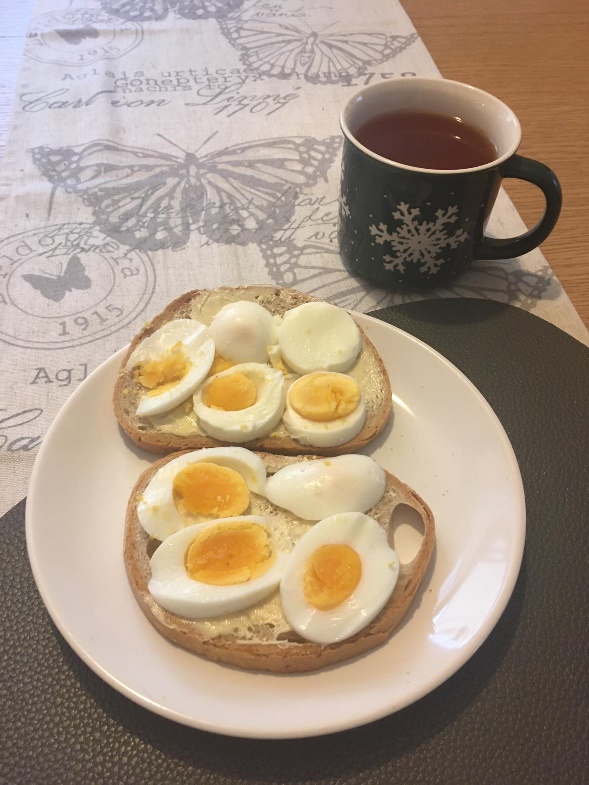 2nd Day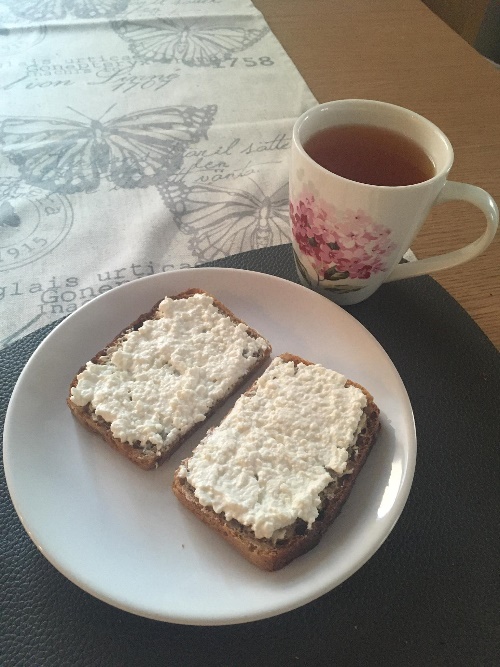 3rd DayBreakfast - Bread with cottage cheese and black tea.Ingredients:1.Two slices of bread  2.Cottage cheese  3.Black tea4th Day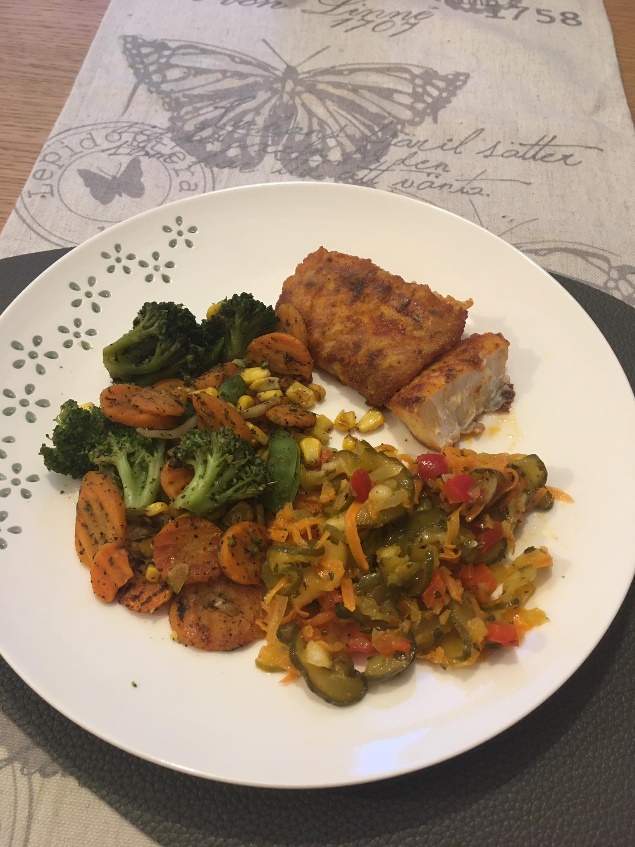 5th DaySandwich with salad, cheese and pepper.         by Maja 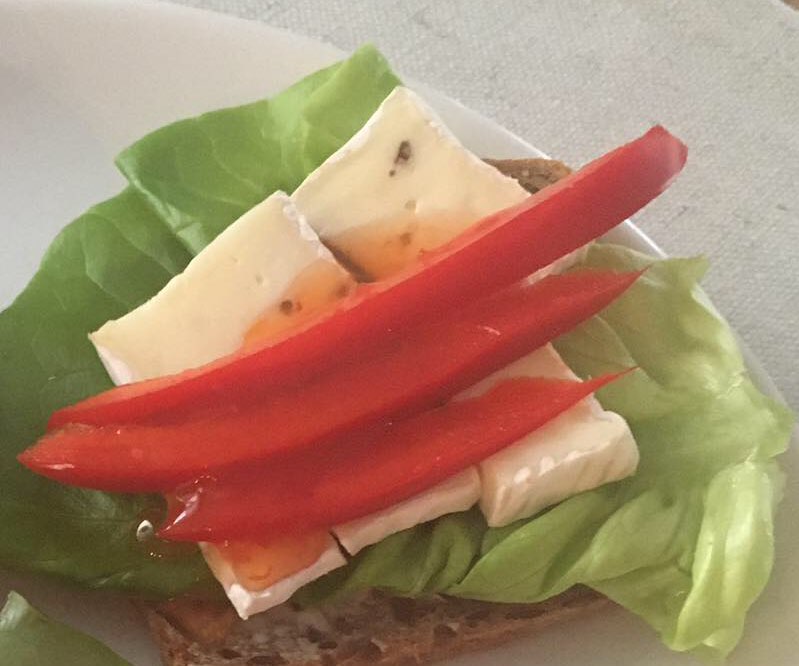 